Ingleside on the Bay Coastal Watch Association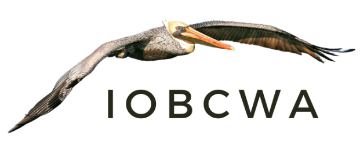 1018 Bayshore Dr.Ingleside, Texas 78362-4840iobcwa.org Enbridge/Yara (Ingleside Clean Ammonia Partners, LLC)Pollutant Health Risks - GoogleEnbridge, a Canadian company, and the largest oil export terminal in North America has teamed up with Yara, a Norwegian company to build a Blue Ammonia facility that will use natural gas as the feedstock. The List of Yearly Pollutants are shown below with Google descriptions of the health risks for each. It is shocking how every pollutant will harm the respiratory system and other major health effects.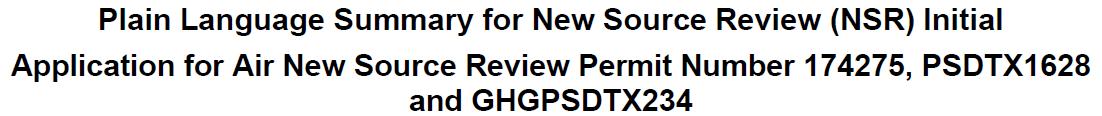 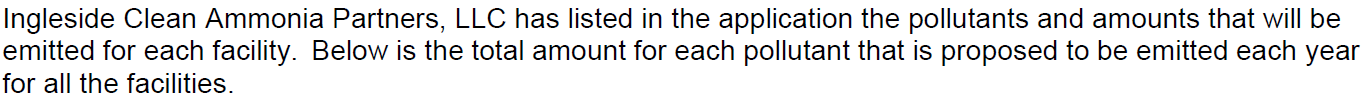 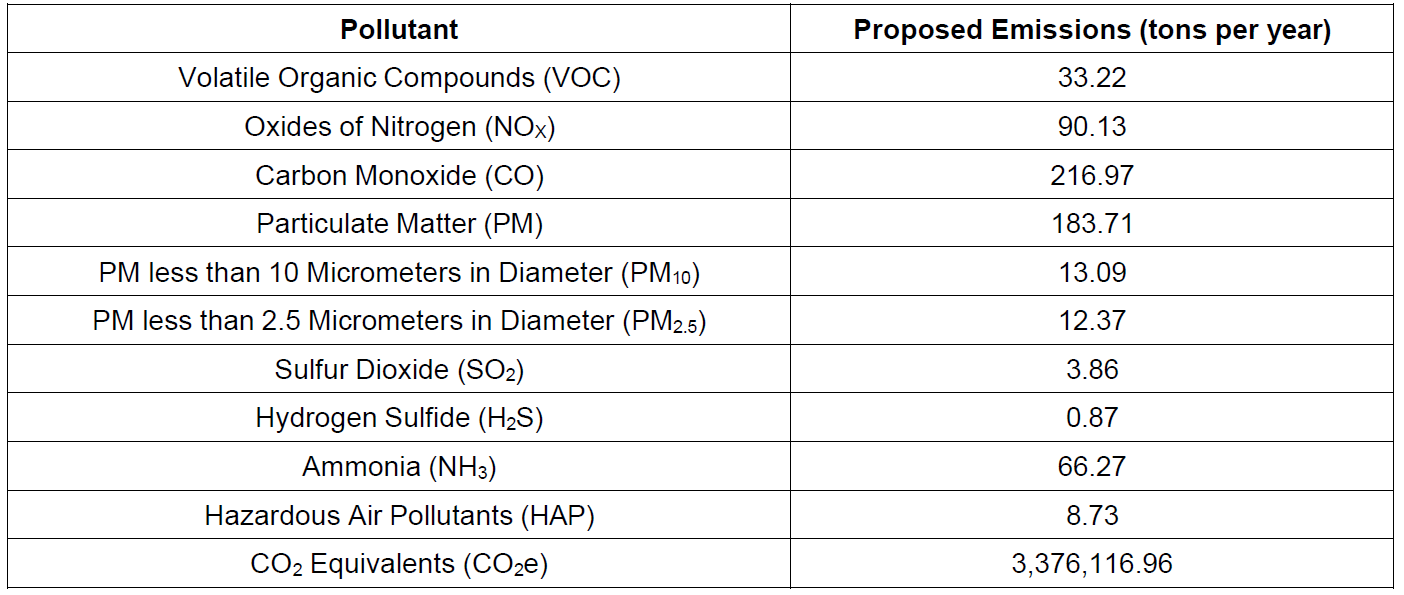 Volatile Organic Compounds (VOC) 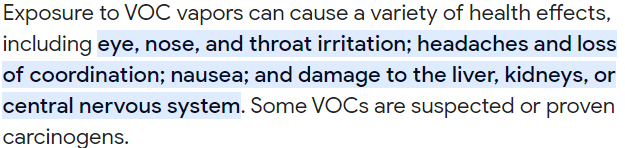 Oxides of Nitrogen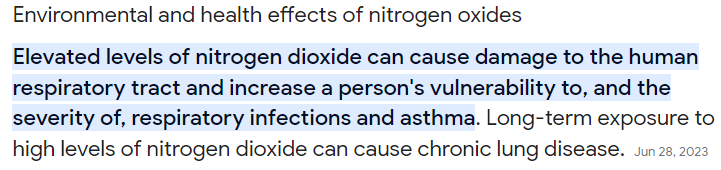 Carbon Monoxide 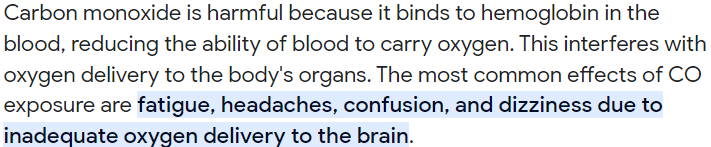 Particulate Matter 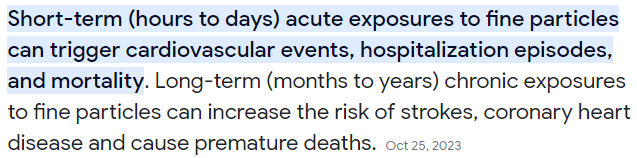 Particulate Matter 10 Micrometers 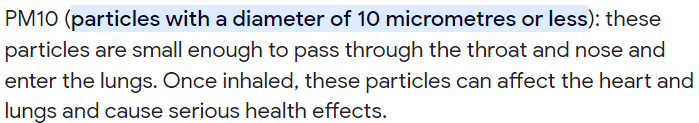 Particulate Matter 2.5 Micrometers 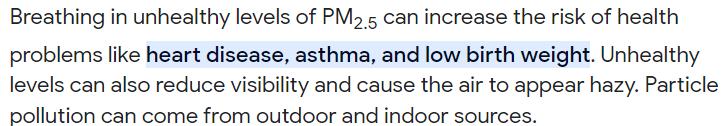 Sulfur Dioxide 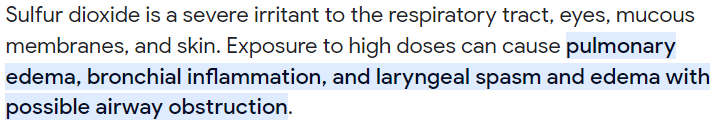 Hydrogen Sulfide 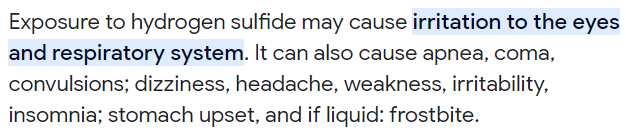 Ammonia 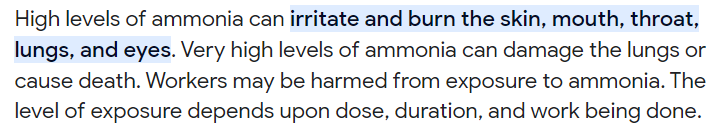 Hazardous Air Pollutants (HAP) 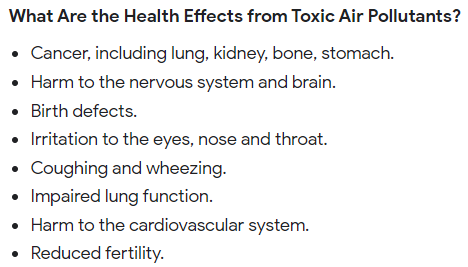 Carbon Dioxide 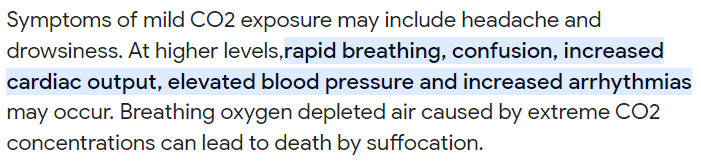 If you have any questions please let me know.Sincerely,Patrick A. NyePresident IOBCWA361-658-1089